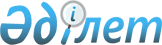 Об определении и утверждении мест размещения нестационарных торговых объектов на территории Кызылкогинского районаПостановление акимата Кызылкогинского района Атырауской области от 22 ноября 2023 года № 215. Зарегистрировано в Департаменте юстиции Атырауской области 29 ноября 2023 года № 5101-06
      В соответствии с подпунктом 4-2) пункта 1 статьи 31 Закона Республики Казахстан "О местном государственном управлении и самоуправлении в Республике Казахстан", статьей 27 Закона Республики Казахстан "О правовых актах", пунктом 50-1 "Об утверждении правил внутренней торговли, утвержденных приказом исполняющего обязанности Министра национальной экономики Республики Казахстан от 27 марта 2015 года № 264 "Об утверждении Правил внутренней торговли" (зарегистрированное в Реестре государственной регистрации нормативных правовых актов № 11148) акимат Кызылкогинского района ПОСТАНОВЛЯЕТ:
      1. Определить и утвердить места размещения нестационарных торговых объектов на территории Кызылкогинского района согласно приложению к настоящему постанавлению.
      2. Признать утратившим силу постановление акимата Кызылкогинского района от 27 октября 2020 года № 184 "Об определении специально отведенных мест для осуществления выездной торговли с автолавок и (или) палаток (павильонов) субъектам внутренней торговли на территории Кызылкогинского района" (зарегистрированное в Реестре государственной регистрации нормативных правовых актов № 4777).
      3. Контроль за исполнением настоящего постановления оставляю за собой.
      4. Настоящее постановление вводится в действие по истечении десяти календарных дней после дня его первого официального опубликования. Места размещения нестационарных торговых объектов на территории Кызылкогинского района
					© 2012. РГП на ПХВ «Институт законодательства и правовой информации Республики Казахстан» Министерства юстиции Республики Казахстан
				
      Аким Кызылкогинского района

К. Азмуханов
Приложение к постановлению
акимата Кызылкогинского
района от 22 ноября
2023 года № 215
№
Точное месторасположение
Занимаемая площадь (квадратный метр)
Близлежащая инфраструктура (торговые объекты, в которых реализуется схожий ассортимент товаров, а также объекты общественного питания)
Сфера деятельности
Период осуществления торговой деятельности (лет)
1
Село Мукур, улица Г.Есенгалиева, № 12Б
600
Кафе "Бәйтерек"
Розничная торговля (реализация сельскохозяйственной продукции)
5
2
Село Караколь, улица А.Кунанбаева, № 2А
450
нет
Розничная торговля (реализация сельскохозяйственной продукции)
5
3
Село Тасшагиль, улица Ж.Жабаева, № 21
600
нет
Розничная торговля (реализация сельскохозяйственной продукции)
5
4
Село Жангельдин, улица М.Лукпанова, № 2А
400
нет
Розничная торговля (реализация сельскохозяйственной продукции)
5
5
Село Жангельдин, улица Д.Асангалиева, № 22А
300
нет
Розничная торговля (реализация сельскохозяйственной продукции)
5
6
Село Сагиз, по улице А.Аширева
100
нет
Розничная торговля (реализация сельскохозяйственной продукции)
5
7
Село Коныстану, по улице К.Жагалбаева
40
нет
Розничная торговля (реализация сельскохозяйственной продукции)
5
8
Село Карабау, улица А.Игиликулы, № 11Б
300
Кафе "Мерейлім"
Розничная торговля (реализация сельскохозяйственной продукции)
5
9
Село Миялы, переулок улиц А.Куттыбаевой и М.Ауезова
1200
нет
Розничная торговля (реализация сельскохозяйственной продукции)
5
10
Село Миялы, по улице М.Монкеулы
400
нет
Розничная торговля (реализация сельскохозяйственной продукции)
5
11
Село Жаскайрат, улица К.Карасартова, № 11А
150
Ресторан "Анашым"
Розничная торговля (реализация сельскохозяйственной продукции)
5
12
Село Тайсойган, улица Г.Сланова, № 2
900
нет
Розничная торговля (реализация сельскохозяйственной продукции)
5